Cut the coins that match the values.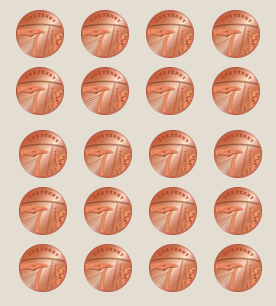 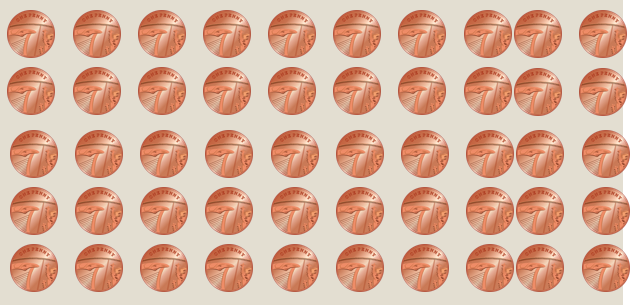 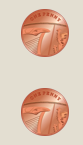 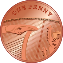 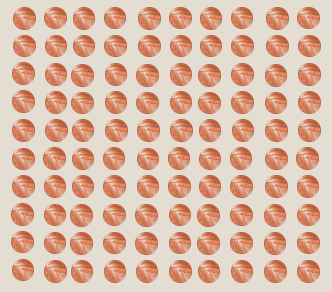 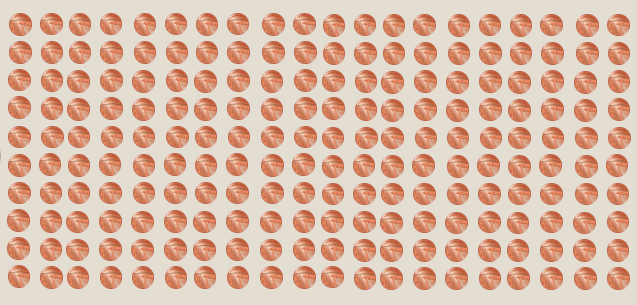 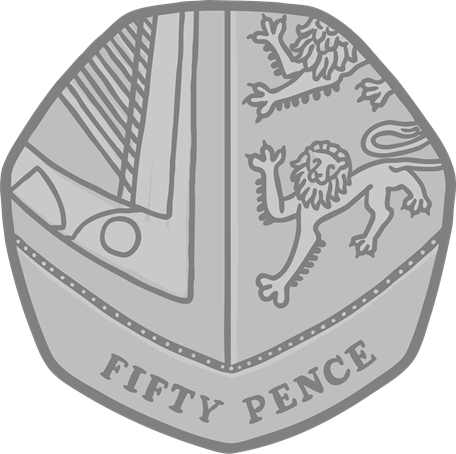 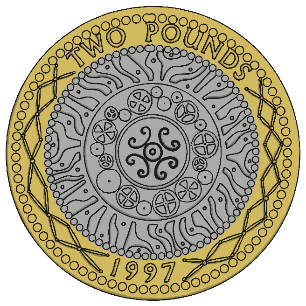 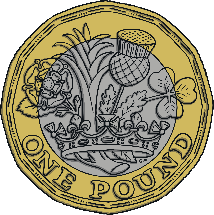 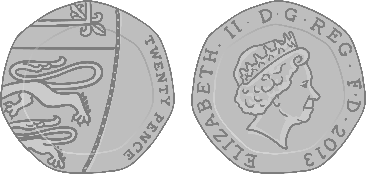 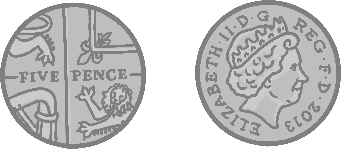 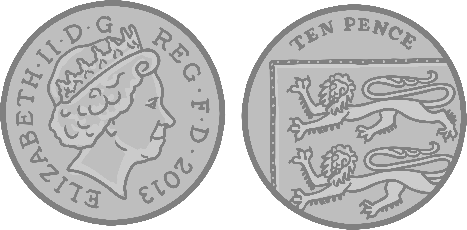 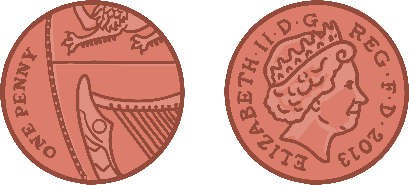 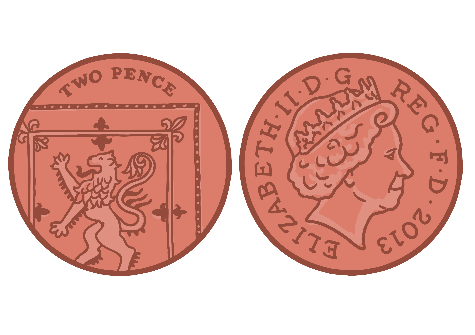 Can you answer the questions below?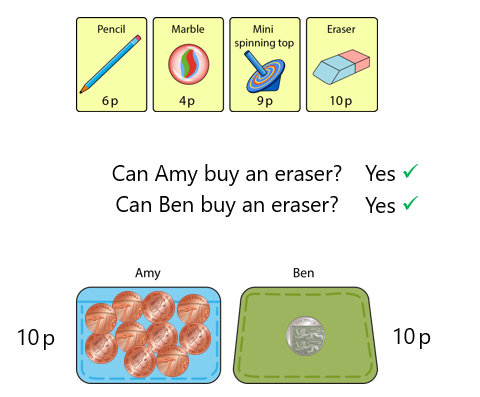 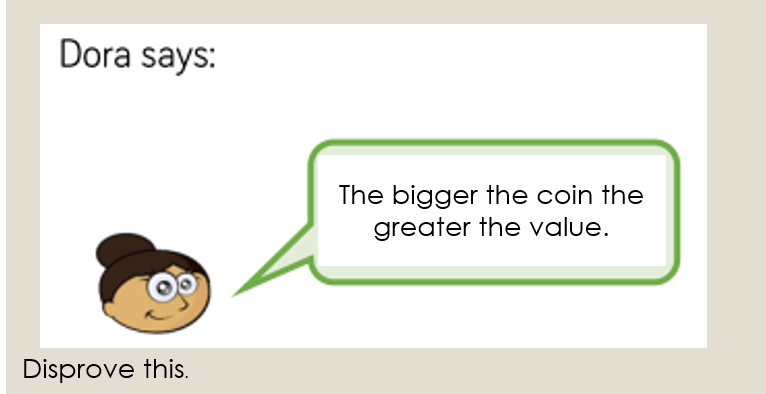 